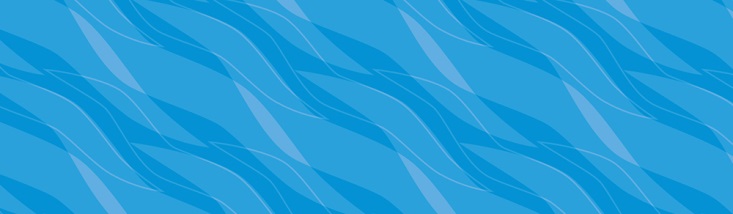 ما اکنون ساعات کاری‌مان را تمدید کرده‌ایم، هفت روز در هفته از ساعت ۰۷:۰۰ تا ۲۲:۰۰!طرح «Meröppet» (ساعات تمدیدشده) به این معناست که می‌توانید حتی در زمان‌هایی که کارمندی در کتابخانه حضور ندارد، به آنجا مراجعه کنید. به بیان دیگر، فرصت بیشتری دارید تا در زمان‌هایی که برای شما مناسب است به کتابخانه مراجعه نمایید. «Meröppet» فرض می‌کند شما خودتان می‌توانید مراجعه‌های خود به کتابخانه را مدیریت کنید.در طی ساعات تمدیدشده «Meröppet» از ۰۷:۰۰ تا ۲۲:۰۰۷ می‌توانید از طریق دستگاه‌های سلف‌سرویس کتابخانه، کتاب و سایر اقلام را قرض بگیرید و برگردانید، کتاب‌های رزرو شده را دریافت کنید، کتاب و روزنامه و مجله بخوانید و از رایانه و اینترنت استفاده کنید. می‌توانید از کتابخانه برای مطالعه، درس خواندن و جستجوی اطلاعات استفاده کنید. همچنین می‌توانید از مکان‌های آنجا برای فعالیت‌هایی مانند ملاقات، گروه‌های کتاب‌خوانی، کافه زبان یا مانند آن استفاده کنید.اگر می‌خواهید از کتابخانه در طی ساعت‌های تمدیدشده استفاده کنید و بیش از ۱۸ سال سن دارید، کارکنان به شما کمک می‌کنند تا این کار را انجام دهید. سپس می‌توانید خودتان از کتابخانه در ساعات تمدیدشده دیدن کنید. اگر خواستید می‌توانید آشنایانتان را نیز با خود به همراه بیاورید.به کتابخانه دارای ساعات تمدیدشده خوش آمدید!ما اکنون ساعات کاری‌مان را تمدید کرده‌ایم، هفت روز در هفته از ساعت ۰۷:۰۰ تا ۲۲:۰۰!طرح «Meröppet» (ساعات تمدیدشده) به این معناست که می‌توانید حتی در زمان‌هایی که کارمندی در کتابخانه حضور ندارد، به آنجا مراجعه کنید. به بیان دیگر، فرصت بیشتری دارید تا در زمان‌هایی که برای شما مناسب است به کتابخانه مراجعه نمایید. «Meröppet» فرض می‌کند شما خودتان می‌توانید مراجعه‌های خود به کتابخانه را مدیریت کنید.در طی ساعات تمدیدشده «Meröppet» از ۰۷:۰۰ تا ۲۲:۰۰۷ می‌توانید از طریق دستگاه‌های سلف‌سرویس کتابخانه، کتاب و سایر اقلام را قرض بگیرید و برگردانید، کتاب‌های رزرو شده را دریافت کنید، کتاب و روزنامه و مجله بخوانید و از رایانه و اینترنت استفاده کنید. می‌توانید از کتابخانه برای مطالعه، درس خواندن و جستجوی اطلاعات استفاده کنید. همچنین می‌توانید از مکان‌های آنجا برای فعالیت‌هایی مانند ملاقات، گروه‌های کتاب‌خوانی، کافه زبان یا مانند آن استفاده کنید.اگر می‌خواهید از کتابخانه در طی ساعت‌های تمدیدشده استفاده کنید و بیش از ۱۸ سال سن دارید، کارکنان به شما کمک می‌کنند تا این کار را انجام دهید. سپس می‌توانید خودتان از کتابخانه در ساعات تمدیدشده دیدن کنید. اگر خواستید می‌توانید آشنایانتان را نیز با خود به همراه بیاورید.به کتابخانه دارای ساعات تمدیدشده خوش آمدید!